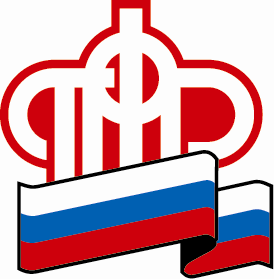 Информация Управления Пенсионного фонда	                     в Курортном районе	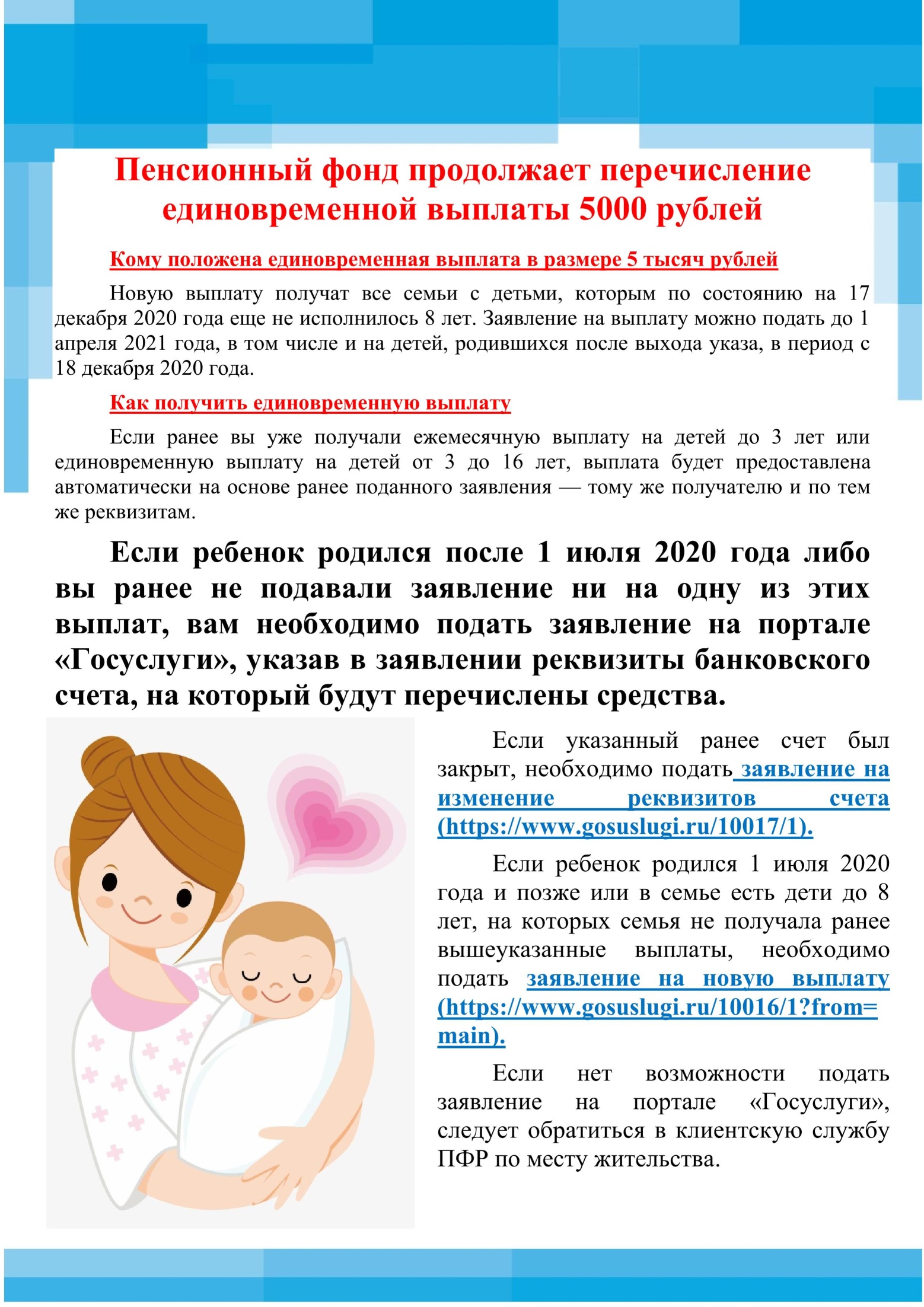 